Use this form to request a substantive change to an existing common course. Representatives from all institutions offering the common course must participate in developing the proposed revisions to a common course. Signatures from all institutions offering the common course must be included on the final form submitted to the Academic Affairs Council (AAC). Consult the system database for information about existing courses. If the course revision is for an approved General Education course, please see the Revision to General Education Requirements Form. (add additional lines as needed)Indicate universities that currently offer the common course:Section 1. Existing Course Title and DescriptionIf changing from a course that previously had only a lecture or laboratory component to a composite course, identify both the course and laboratory numbers (xxx and xxxL) and credit hours associated with each. Provide the complete description as it appears in the system database, including pre-requisites, co-requisites, and registration restrictions.Please list any active equated courses for the course being revised. Any universities offering equated courses must be indicated in the check boxes above, as they currently offer the course. Section 2. Modification(s) RequestedCheck all revisions that apply and provide detailed information in the Current and New fields below.  If changing a course that previously had only a lecture or laboratory component to a composite course, identify both the course and laboratory numbers (xxx and xxxL) and credit hours associated with each.This modification will include (place an “X” in the box for all that apply):Indicate any university for which this must be added as new prefix:Note: University specific pre-requisites are inconsistent with the system common course guidelines and receive approval only in rare circumstances.If the addition of a lab/lecture component requires a change in pre-requisites or co-requisites, indicate below (add lines as needed, make sure to copy and paste format)Will the grade for this lab/lecture component be limited to S/U (pass/fail)?Will section enrollment for the lab/lecture component be capped?Indicate the universities deleting the course:Section 3. Other Course InformationSection 4. Department and Course Codes (Completed by University Academic Affairs)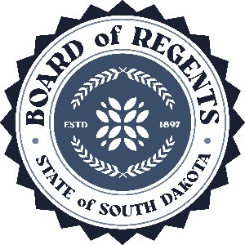 SOUTH DAKOTA BOARD OF REGENTSACADEMIC AFFAIRS FORMSRevised Course Request: Common Course(Substantive Modifications)Scott Klungseth/Stacy AndersonDavid DeJongInstitutionForm InitiatorDean’s Approval SignatureDateInstitutionDivision/DepartmentInstitutional Approval SignatureDateInstitutionDivision/DepartmentInstitutional Approval SignatureDateBHSUDSUNSUSDSMTSDSUUSDPrefix & No.Course TitleCreditsPE 363Skills Concepts3Course DescriptionThe development of a basic understanding of selected activity skills and the knowledge necessary for performance error detection and correction are taught.The development of a basic understanding of selected activity skills and the knowledge necessary for performance error detection and correction are taught.Prefix & No.Course TitleCreditsCurrentNewPrefix change fromPE 180 and PE 181toPE 180 and PE 181 or EXS 145BHSUDSUNSUSDSMTSDSUUSDCurrentNewChange in instructional methodtoCourse Title change fromtoCredit Hours change fromtoPre-RequisitestoCo-RequisitestoRegistration RestrictiontoAddition/deletion of a lab/lecture  componentPrefix & No.Course TitlePre-Req/Co-Req?YesNoYes, max per section:NoCourse Content/Description change (write proposed new content/description below)Note: Course descriptions are short, concise summaries that typically do not exceed 75 words. DO: Address the content of the course and write descriptions using active verbs (e.g., explore, learn, develop, etc.). DO NOT: Repeat the title of the course, layout the syllabus, use pronouns such as “we” and “you,” or rely on specialized jargon, vague phrases, or clichés.Course DeletionBHSUDSUNSUSDSMTSDSUUSDEffective term of the change:Fall 2024Add justification for all changes noted above:DSU offers EXS 145 Intro to Exercise Science/Physical Education instead of EX/PE 180 so would like to add EXS 145 as a prerequisite choice.Will this course equate (i.e., be considered the same course for degree completion) with any other unique or common courses in the common course database (Course Inventory Report)?Will this course equate (i.e., be considered the same course for degree completion) with any other unique or common courses in the common course database (Course Inventory Report)?Will this course equate (i.e., be considered the same course for degree completion) with any other unique or common courses in the common course database (Course Inventory Report)?Will this course equate (i.e., be considered the same course for degree completion) with any other unique or common courses in the common course database (Course Inventory Report)?Will this course equate (i.e., be considered the same course for degree completion) with any other unique or common courses in the common course database (Course Inventory Report)?YesNoIf yes, indicate the course(s) to which the course will equate (add lines as needed):Prefix & No.Course TitleCurrentNewChange in University Department CodetoChange in Banner Department CodetoChange in CIP Codeto